كلية التمريض جامعة الزقازيق (قسم التمريض الباطنى والجراحى)تحت رعاية معالى الأستاذالدكتور/ ناديه محمد طه عميدالكليه تم بحمد الله تعالى مناقشة رسالة الماجستير المقدمه من الباحثه/ أسماء السيد محمد عبد العزيز والتى أقيمت اليوم الأربعاء 6/12/2023بقاعة المناقشات بالكليه وكانت الرساله فى غاية الروعه بأشادة لجنة المناقشهوالحكم المكونه من أ د/ ناديه محمد طهأستاذ التمريض الباطنى والجراحى وعميد كلية التمريض جامعةالزقازيق أ د/ حنان صبيح صبيحأستاذ التمريض الباطنى والجراحى كلية التمريض جامعة عين شمس أ د/ فتحيه عطيه محمد أستاذ ورئيس قسم التمريض الباطنى والجراحى بالكليهأ د/ هويدا كميل زيتون أستاذ التمريض الباطنى والجراحى بالكليه وقد أجتمعت اللجنه وأشادت اللجنه بمجهود الباحثه الرائع ومجهود الأشراف وقررت قبول الرساله بأمتياز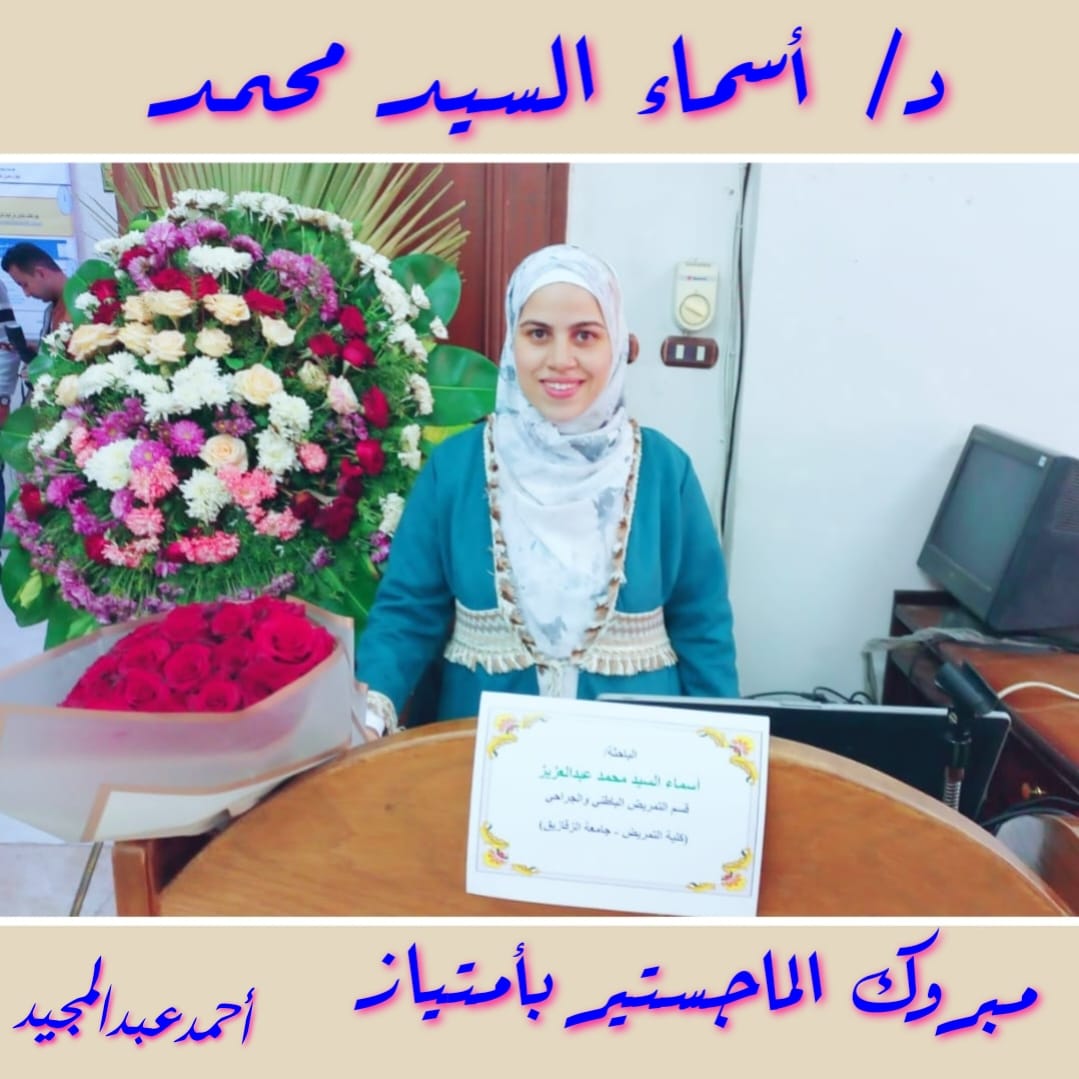 